Formular für Vereine/Tanzschulen:Der / Die 	(vollständiger Name des Vereins bzw. der Tanzschule)bevollmächtigt hiermitdie / den Delegierte/n: 	(Name der delegierten Person)zur Vertretung beim Verbandstag des DVET am 21.05.2018 in Kölnmit _________ von insgesamt _________ Stimmen.[Vereine können ein Mitglied oder mehrere Mitglieder als Delegierte/n mit unterschiedlicher Stimmenanzahl bevollmächtigen. Pro Delegierte/n muss eine Vollmacht ausgestellt und der Verbandstagsleitung vorgelegt werden. Eine natürliche Person kann das Stimmrecht von bis zu drei Mitgliedern (per Übertragung durch fördernde Einzelmitglieder oder per Delegation durch ordentliche Mitglieder sowie fördernde Mitglieder, die juristische Personen oder mit diesen vergleichbare Zusammenschlüsse sind) wahrnehmen.]	_____      	__Ort / Datum	rechtsverbindliche Unterschrift/en 	der/s Tanzschul-Inhaber_In / des vertretungsberechtigten Vorstandes gemäß § 26 BGBWichtig: Delegierte, die den Verbandstag verlassen, melden sich bitte bei der Verbandstagsleitung ab und geben dort Stimmkarte oder -zettel zurück. Die Stimmen können für diese Zeit nicht übertragen werden!Formular für natürliche Personen:Hiermit bevollmächtige ich, 	(vollständiger Name des DVET-Mitglieds)Herrn/Frau: 	(Name der Vertreterin / des Vertreters)mich beim Verbandstag des DVET am 21.05.2018 in Köln mit Sitz und Stimme zu vertreten.[Eine natürliche Person kann das Stimmrecht von bis zu drei Mitgliedern (per Übertragung durch fördernde Einzelmitglieder oder per Delegation durch ordentliche Mitglieder sowie fördernde Mitglieder, die juristische Personen oder mit diesen vergleichbare Zusammenschlüsse sind) wahrnehmen.]Ort / Datum	Unterschrift des DVET MitgliedsWichtig: Vertretungsberechtigte Personen, die den Verbandstag verlassen, melden sich bitte bei der Verbandstagsleitung ab und geben dort Stimmkarte oder -zettel zurück.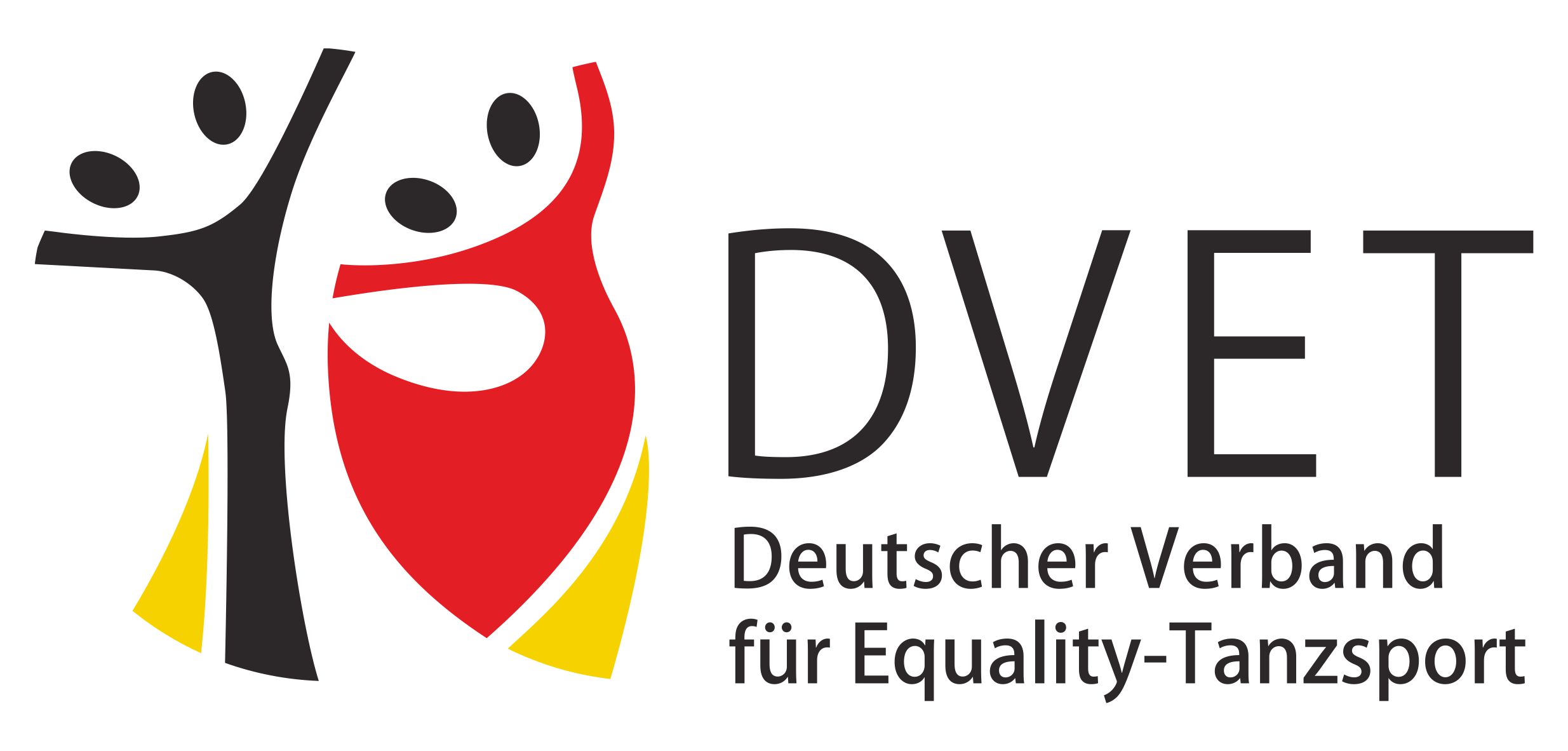 Vollmacht zum Verbandstag 2018Vollmacht zum Verbandstag 2018